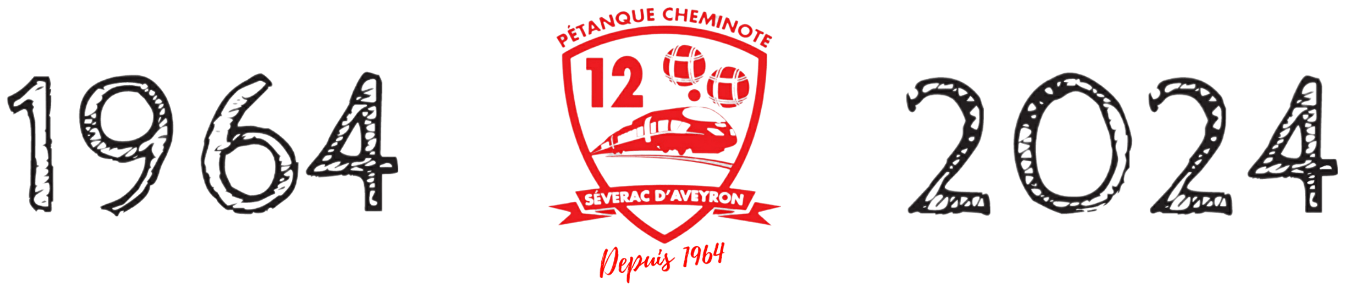 DESTINATION 2024LA TENUE ANNIVERSAIRE 60ANSBON DE COMMANDENom : ……………………………..                Prénom :……………………………………………….Paiement à joindre avec ce bon de commandePaiement par chèque à l’ordre : PETANQUE CHEMINOTE SEVERAC D’AVEYRON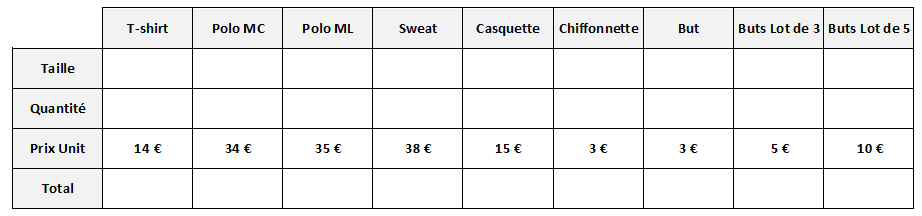 Total à régler :………………………………… €Rappel des tailles adultes T-shirt : S, M, L, XL, 2XL, 3XL, 4XL et 5XLRappel des tailles Polo MC et ML : S, M, L, XL, 2XL et 3XL (indisponible tailles enfants)Rappel des tailles Sweat : S, M, L, XL, 2XL, 3XL et 4XLRappel des tailles enfants T-shirt et Sweat : 2/4ans, 4/6ans, 6/8ans, 8/10ans, 10/12ans, 12/14ans